Skydebanen åben igenDen seneste tids kraftige vandmasser, som forårsagede oversvømmelse på skydebanen, har trukket sig tilbage og vi kan med glæde meddele, at banen er åben igen mandag den 3. juli fra kl. 17:30Det vil være en god ide at medbringe gummistøvler eller fodtøj, som kan tåle lidt vand.Bestyrelsen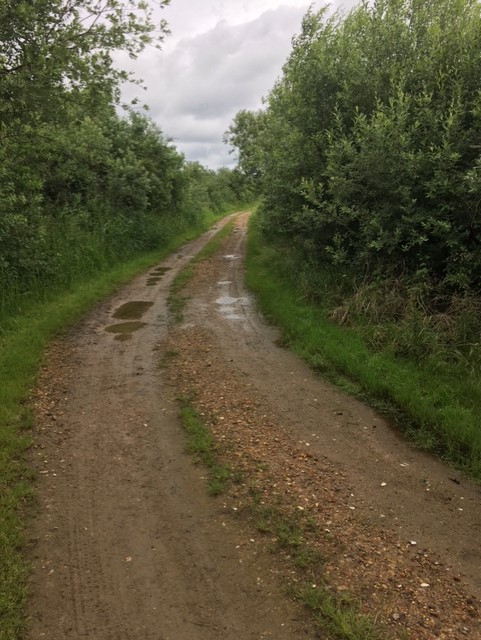 